22-23  октября 2021  года  социальным педагогом Бейсекеевой З.Р.  среди учащихся 7-9  классов  проведен   конкурс рисунков «Я против курения». Цель: сформировать устойчивое представление о том, что курение – это пагубная привычка, которая наносит непоправимый вред здоровью, как своему, так и окружающих людей.Задачи:Познакомить учащихся с вредными последствиями курения для организма человека.Научить правильному поведению в разных ситуациях, связанных с вредными привычками, противостоять давлению ровесников и общества.Развивать память, мышление, речь и познавательный интерес к здоровому образу жизни.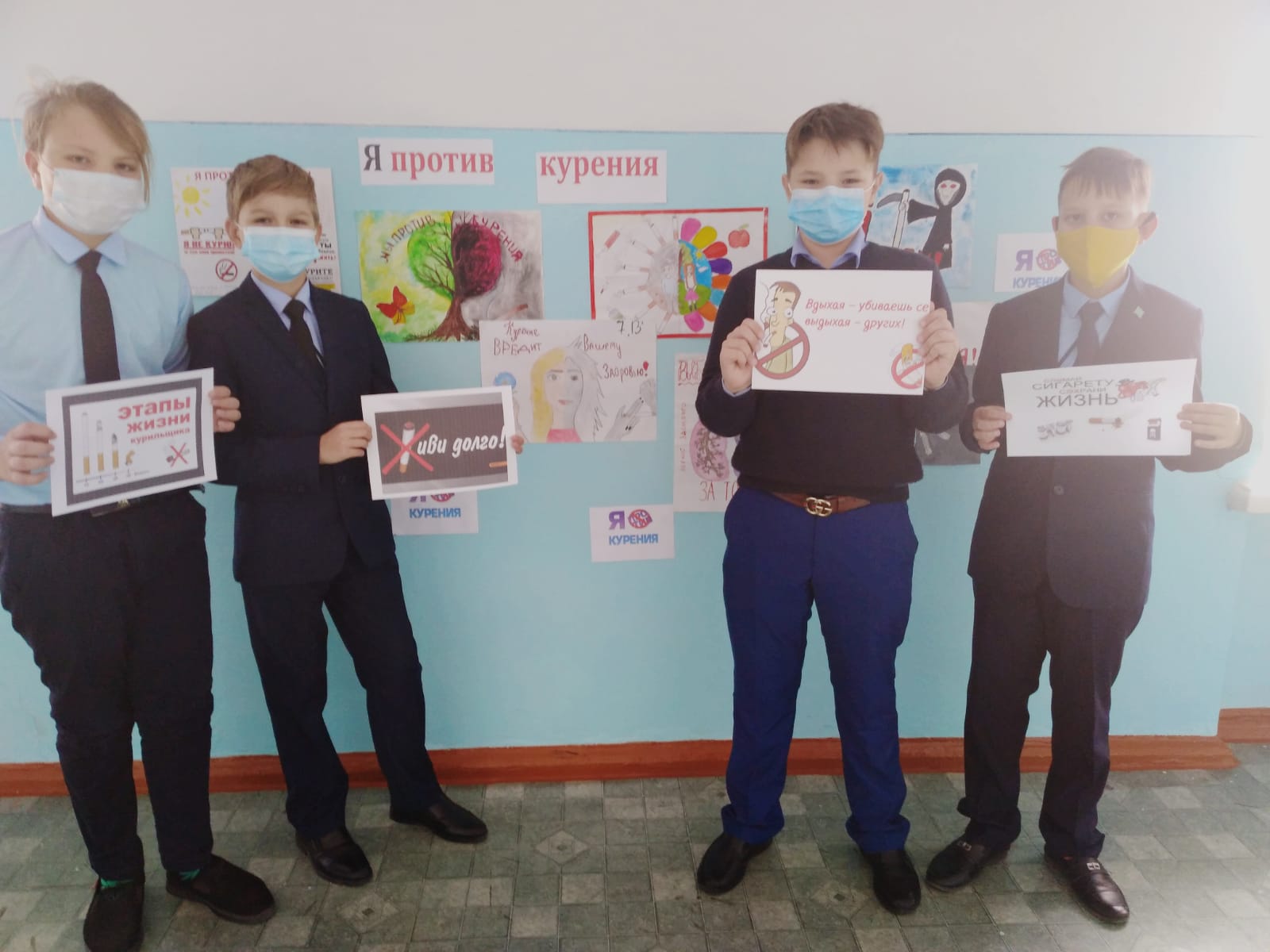 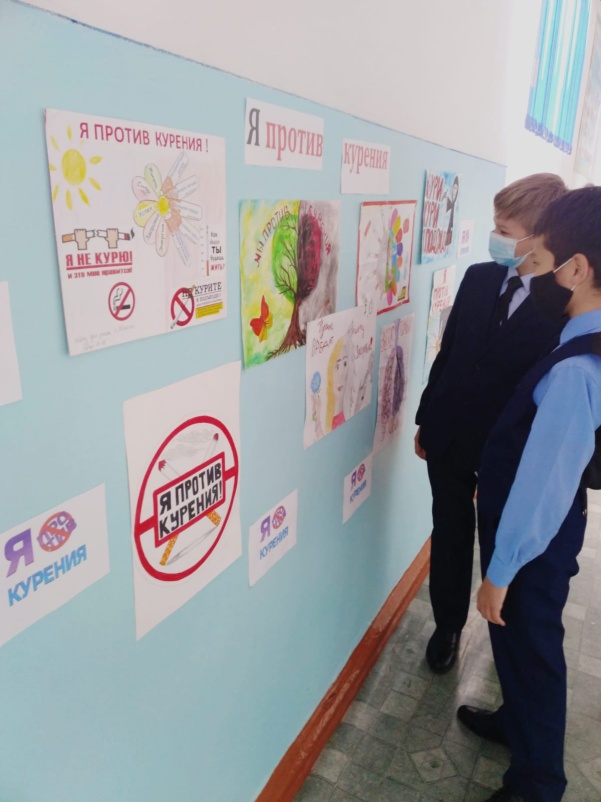 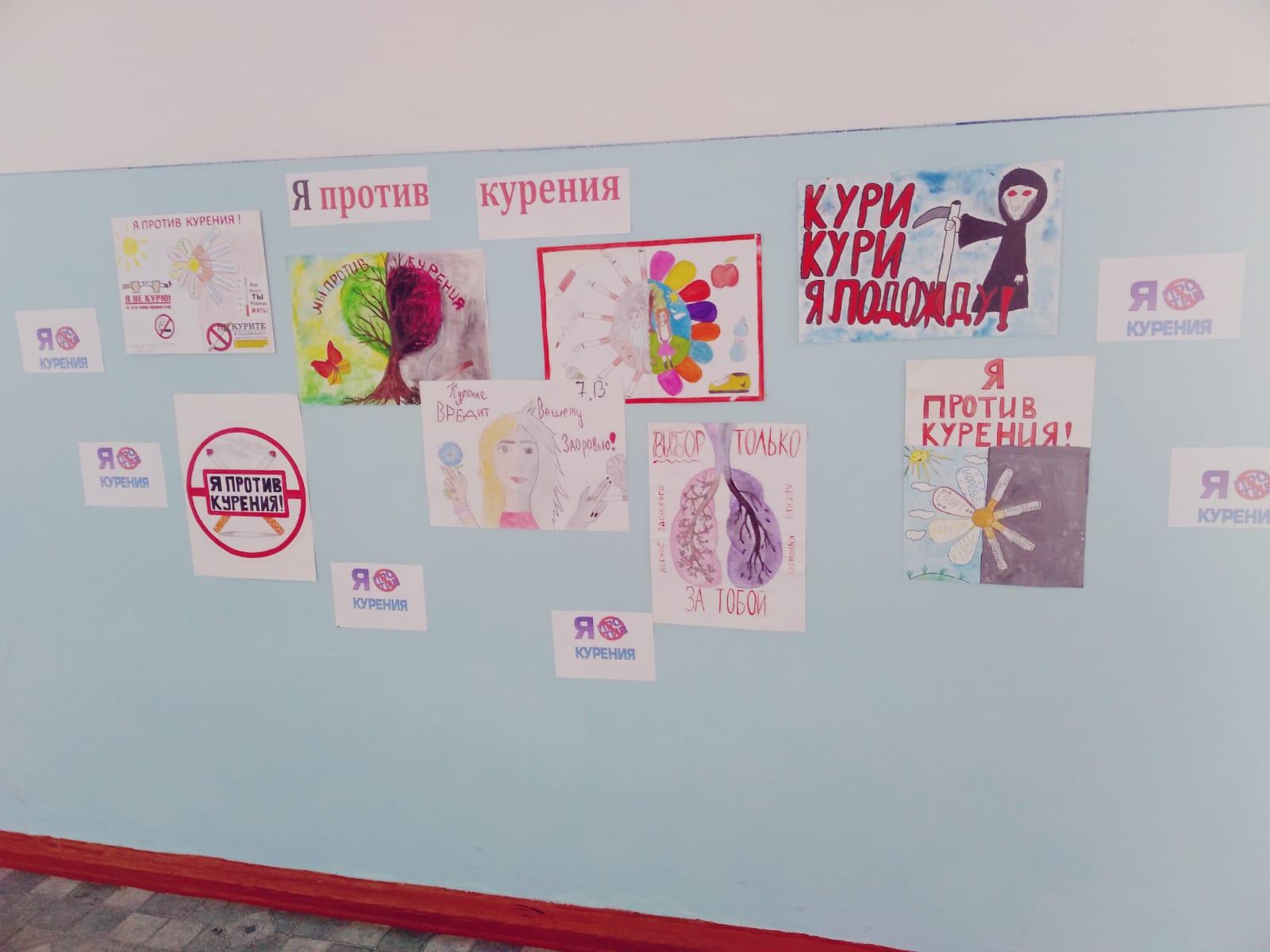 